〜 見える人、見えない人が声をかけあって暮らせる町づくりのために 〜みんなで見えないことについて、知ることから始めませんか？会社研修や学校での学生向けの講義、大学サークルや自治会など、ユニーズ京都が出前講座を行います！ノウハウがなくても大丈夫です！お気軽にご連絡下さい。＜趣旨＞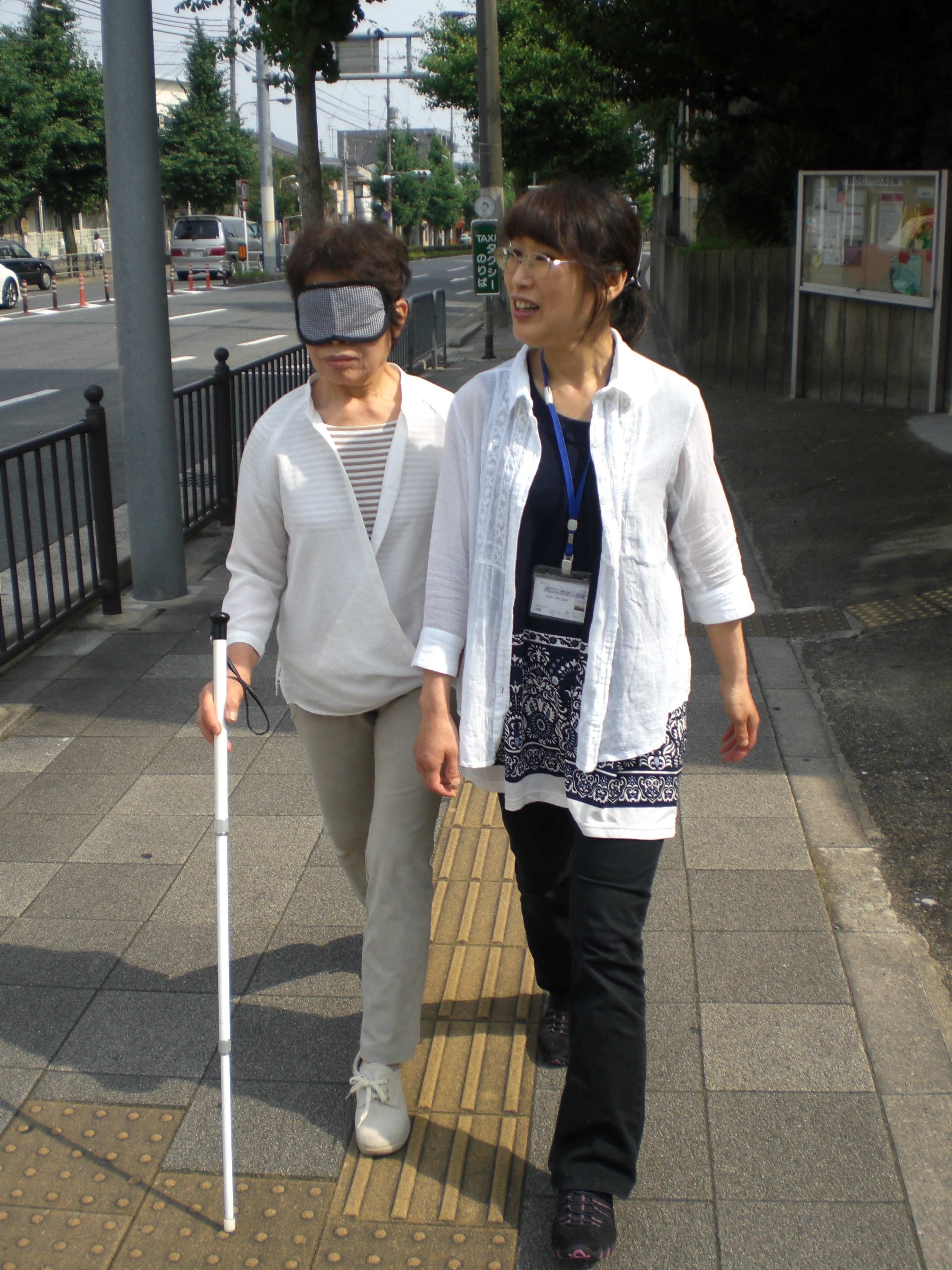 街中で、盲導犬ユーザーの方が信号待ちをされておられたり、白杖を使った方がバス・電車に乗って来られたとき、どのようにしてお手伝いをしたら良いのか分からず、そのまま見過ごしてしまったという方もおられるのではないでしょうか。本講座では、そうした街中でのちょっとしたサポートが気軽にできるようになる方法や、「見えないことは社会的にどんな不利益があるのか」というような問題点にいたるまで、その時間枠に合わせた内容で学習していただきます。＜講座形態＞見えない人にとっての不自由は、行動と文字処理です。◎１単位（２、３時間程度）主に街中での誘導を中心としたサポートとアイマスクによる体験実習。◎２単位（午前・午後を通して終日、５、６時間程度）視覚障がい者の文字である点字についての学習や、ユニバーサルやバリアフリーについても触れます。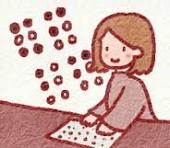 ＜その他＞皆様のご要望にもそえるよう、事前の打ち合わせを行います。講座を行う会場については、ご希望されるところへ出向きます。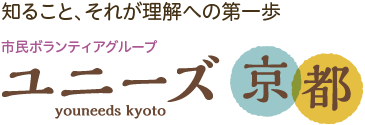 